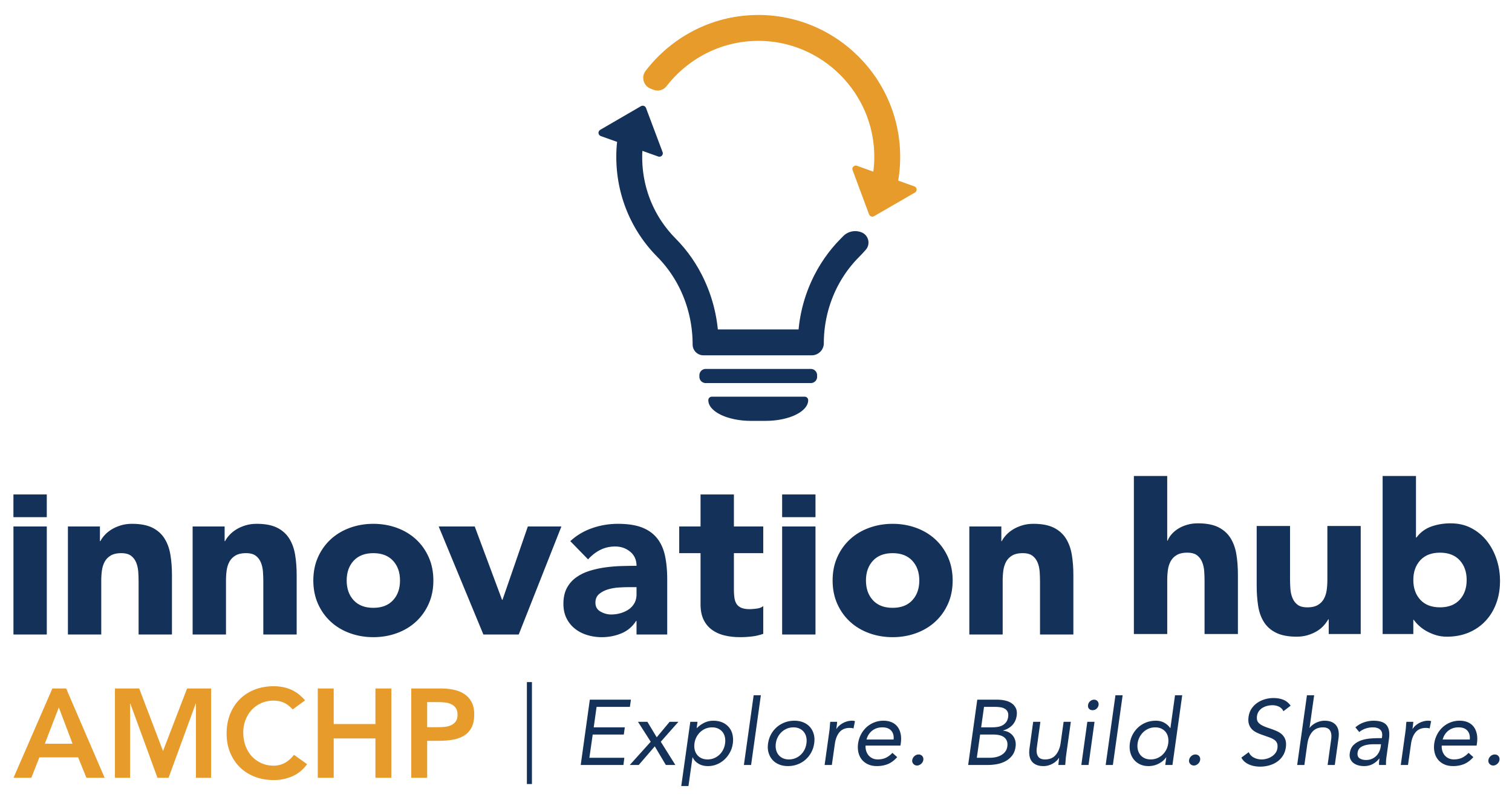 MCH Innovations Database – Promising Submission Form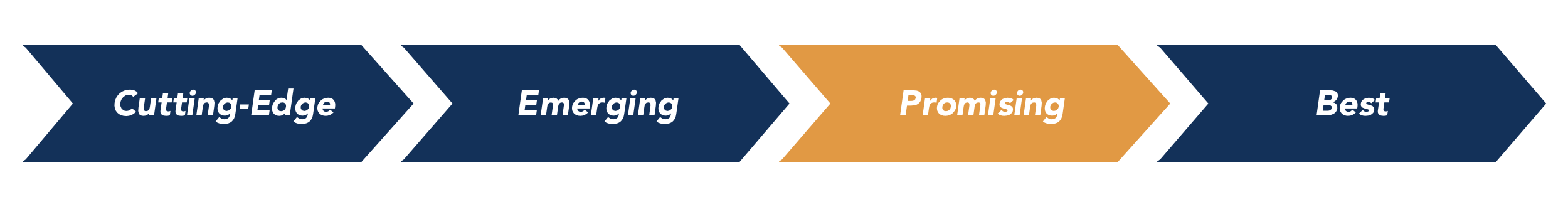 This form is for anyone interested in submitting a Promising Practice to the MCH Innovations Database.  Please complete all sections of this form unless otherwise indicated.  For additional materials to support your submission, visit https://www.amchpinnovation.org/application-process/. If you are unsure if your practice is considered Promising, use our Minimum Criteria Checklist or contact AMCHP for support.  A Note About Health EquityTo ensure all practices featured in the database contribute to improving health equity as an integral component of overall program sustainability, we have aligned our criteria and questions with the Racial Equity Impact Assessment, Is My Implementation Practice Culturally Responsive? Checklist, Foundational Practices for Health Equity, Race Equity and Inclusion Action Guide, and the MCH Leadership Competencies.A Note About Equitable Language AMCHP has recently made a formal commitment to anti-racism and racial equity, and we are working to operationalize this commitment throughout our organization. In part, we are focusing on the language we use and are committed to refraining from using terms that further perpetuate narratives that place and describe communities of color as deficit populations, (i.e. using the terms ‘vulnerable’, ‘at-risk’, or ‘low-income’ to describe a particular racial or ethnic group). Use of this language implies there is something inherently flawed in that community and places blame on the individual or a particular racial/ethnic group and not the system that has failed to invest in creating an optimal environment for positive health outcomes. Language should be respectful of communities and identify the system as the problem. We encourage you to consult our Glossary and the CDC’s glossary when responding to the questions in this form to help ensure that your language centers rather than others the populations you work with. Note: This document is not to be shared and is intended to inform Innovation Hub materials only at this time. A Note About CitationsCitations can be included throughout the application as necessary and appropriate but are not required or expected as they would be for submissions to peer-reviewed journals. For submission support or for questions about this submission form or the submissions process, email evidence@amchp.org.If your practice is accepted, information from this section will also be included in the handout that will be featured in our database. Please aim to limit the responses to the submission questions to 12 pages total. Primary Contact InformationPrimary Contact InformationNameOrganizationAddressPhone NumberE-mail Address	Secondary Contact Information (Optional)		Secondary Contact Information (Optional)	NameOrganizationAddressPhone NumberE-mail AddressHow did you hear about this opportunity?How did you hear about this opportunity?  AMCHP Website   AMCHP Staff Person  AMCHP Social Media (Facebook, Twitter)  AMCHP Table at a Conference or Meeting  AMCHP Member Briefs/Regional Updates  AMCHP Infographic  AMCHP Pulse Issue  Shared by someone outside of AMCHP     (please specify: ____________________)  Other (please specify):Promising Practice Submission OverviewPromising Practice Submission OverviewWhat is the name of your practice?Was this practice submitted previously to the MCH Innovations Database (formerly Innovation Station)?  Yes, and it was accepted as a/an ________________ practice.   Yes, but it was not accepted.   NoWhat issues does your practice address?Select all that apply  Access to Health Care/Insurance   Family/Youth Engagement  Telehealth/Emergency Preparedness  Primary/Preventative Care  Health Equity  Health Screening/Promotion  Mental Health/Substance Use  Nutrition/Physical Activity  Injury Prevention/Hospitalization  Preconception/Reproductive Health  Service Coordination/IntegrationWhat populations does your practice serve/impact?Select all that apply  Prenatal/Infant Health   Child Health  Children and Youth with Special Health Care Needs  Adolescent Health  Women’s/Maternal Health  Cross-cutting/Life Course  Families/Consumers   Health Care ProvidersIs this practice supported by Title V either by direct funding or staff time?Note: This question is for AMCHP’s reporting purposes only and does not affect your ability to submit. Yes  No	Promising Practice Submission Questions	Practice DescriptionAs if you were explaining your practice to someone who has never heard of it before, provide a high-level description which also includes each of the following:The need your practice addresses, how it was identified (this does not need to be a formal needs assessment), any sources of information support this need and how you used/applied this to inform your practice development, and who was involved in the identification processThe key population it impactsWhat it intends to accomplishAny relevant background information such as the history behind the development of the practice and/or any principles or values that support itPlease keep your response to approximately 1 page or less.Response:Core Components and ActivitiesCore components are essential practice elements which are both observable and measurable. These may also be referred to as essential functions, practice elements, or active ingredients.  Collectively, they help articulate the underlying logic of your practice (why it does/should work and for whom) and lead to intended outcomes. Click here to watch a short video explaining core components in more detail.Example: The goal of our program was to improve the number of perinatal depression screens among OB/GYN providers. We did this by conducting a yearlong practice improvement program for OBGYN practices across the state. The core components of this program included virtual training by a nurse educator, provision of a referral sheet tailored to the local area for positive screened women, and follow-up with practices by our program manager.What are the core components that indicate your practice is “in place”?  Write a paragraph describing these components. Response:Complete the table below for each core component you identified in question #2, including listing relevant activities and any operational details. You can add more rows if needed. Two example core components are also provided. Complete the table below for each core component you identified in question #2, including listing relevant activities and any operational details. You can add more rows if needed. Two example core components are also provided. Complete the table below for each core component you identified in question #2, including listing relevant activities and any operational details. You can add more rows if needed. Two example core components are also provided. Core ComponentActivitiesOperational DetailsCore Component ExamplesCore Component ExamplesCore Component ExamplesCore ComponentActivitiesOperational DetailsAssessmentAssessment of child development knowledgeAccurately assesses and routinely reassesses the knowledge of health, development, and safety held by childcare directors, caregivers/teachers, and staff ConnectingReferrals and linkages to external community resourcesProvide referrals and linkages to external community resources that are identified with families and/or individual family members. Social supports must be integrated into a broad network of family services to meet the varying needs of families (Thompson, 2015). There is increased evidence that adequate social and material supports are necessary for children’s safety (Pelton, 2015; Thompson, 2015). Practice FoundationWhat theories, research, standards/guidelines, frameworks, programs etc. did you use to develop and/or implement your practice?Response: Health EquityThe Robert Wood Johnson Foundation defines health equity as "… everyone has a fair and just opportunity to be as healthy as possible. This requires removing obstacles to health such as poverty, discrimination, and their consequences, including powerlessness and lack of access to good jobs with fair pay, quality education and housing, safe environments, and health care." How has your practice contributed and/or worked towards reducing health inequities and systemic oppression (including structural racism) that impact your key population?Response: Practice Collaborators and PartnersPractice Collaborators and PartnersPractice Collaborators and PartnersFor the purposes of this submission, AMCHP considers a collaborator or partner to be a person or organization who has a vested interest in the success of your practice. This can include but is not limited to practitioners/those implementing the practice, those who will be impacted by the practice, state agencies, and those with lived experience related to the need the practice is addressing (community members, families, and youth). Who are your collaborators/partners AND how are they involved in decision-making throughout practice processes such as development, implementation, quality improvement, and evaluation? Please explain if each collaborator/partner has lived experience related to your practice focus or reflects the community/key population impacted by your practice.For the purposes of this submission, AMCHP considers a collaborator or partner to be a person or organization who has a vested interest in the success of your practice. This can include but is not limited to practitioners/those implementing the practice, those who will be impacted by the practice, state agencies, and those with lived experience related to the need the practice is addressing (community members, families, and youth). Who are your collaborators/partners AND how are they involved in decision-making throughout practice processes such as development, implementation, quality improvement, and evaluation? Please explain if each collaborator/partner has lived experience related to your practice focus or reflects the community/key population impacted by your practice.For the purposes of this submission, AMCHP considers a collaborator or partner to be a person or organization who has a vested interest in the success of your practice. This can include but is not limited to practitioners/those implementing the practice, those who will be impacted by the practice, state agencies, and those with lived experience related to the need the practice is addressing (community members, families, and youth). Who are your collaborators/partners AND how are they involved in decision-making throughout practice processes such as development, implementation, quality improvement, and evaluation? Please explain if each collaborator/partner has lived experience related to your practice focus or reflects the community/key population impacted by your practice.Collaborator/PartnerHow are they involved in decision-making throughout practice processes?Does this collaborator/partner have lived experience or come from a community/key population impacted by the practice? Please explain your answer.E.g. Parents of children with special healthcare needsParents are interviewed on their experiences receiving services and  their perspectives are used to inform program designYes, parents are the primary care providers for the children receiving services from the programEvaluation DataAMCHP recognizes many forms of evaluation as valid methods for showing your practice is effective. While there is a tendency to only consider using experimental (randomly assigning people into experimental and control groups) or quasi-experimental evaluation designs (use of a comparison group), AMCHP values other methods which include, but are not limited to, pre-post assessments, collecting and sharing the experiences of participants/those impacted by the practice (testimonials), and qualitative data from focus groups and key informant interviews with impacted populations and communities.Describe your overall evaluation design, including data collection methods.Response: Provide evaluation data that demonstrate an improvement in outcomes for your key population. Include data that demonstrate any impacts your practice had on addressing health inequities and systemic oppression that exist within your key population.   Response: Bias can occur when we interpret our data findings a specific way based on our points of view. This can cause us to disregard other valid interpretations. Some examples of bias include conducting an evaluation survey that was not written in someone’s native language, excluding certain populations from participating in an evaluation, participants providing responses they think evaluators want to hear or which seem favorable, etc. Describe any biases that may have affected how your practice is implemented, your data, or how you interpreted your practice's outcomes. Note: Responses must include any that may be due to cultural or racial/ethnic differences.Response: Describe any unexpected or unintended outcomes (both positive and negative) of practice activities, including differences in outcomes for individuals from different racial/ethnic groups. How did you identify these, and did you make any changes because of them?Response: Continuous Quality Improvement (CQI)Describe how you implemented a continuous quality improvement process for your practice.  Please include:Who was involved in this process;What, if any, tools were used to implement this process; andA description of at least one change you made to your practice because of this processResponse:Lessons LearnedWhat important lessons have you learned (both positive and negative) through implementing your program that you can share with others who may seek to use or replicate this practice?   Response:What were some of the challenges or problems you experienced in implementing and carrying out your practice, and how did you address them?Response:Knowing what you know now, is there anything you would have done differently with your practice? Response:Next Steps Describe any plans you have for continuing or expanding this practice.Response:Describe any future improvements or modifications you hope to make to the practice.Response:Next StepsThank you for taking the time to share your practice with others so we can work towards improving the lives of MCH populations. Your submission will be carefully reviewed by a team of three MCH experts. You may be contacted for follow-up if the reviewers have questions or need additional information while reviewing your submission.  After the review, you will also be asked to complete a short survey on the submission form and submissions process, so we can provide a more streamlined submission experience in the future. Please note that if accepted to the MCH Innovations Database, you will be asked to complete 1) a practice summary and implementation handout as well as fill out 2) the Database Entry Survey. Collectively, these will be featured in the database and will provide useful information to database users.  If accepted, you may also be eligible to participate in other promotional opportunities including: writing an article for AMCHP’s Pulse newsletter, presenting at a conference, receiving one of our Innovation Hub awards, or providing technical assistance to states/territories interested in replicating your practice through AMCHP’s Replication Project.  